II MUESTRA MICOLÓGICA “SIERRA DE ÁRCENA”  BARRIO15-16 NOVIEMBRE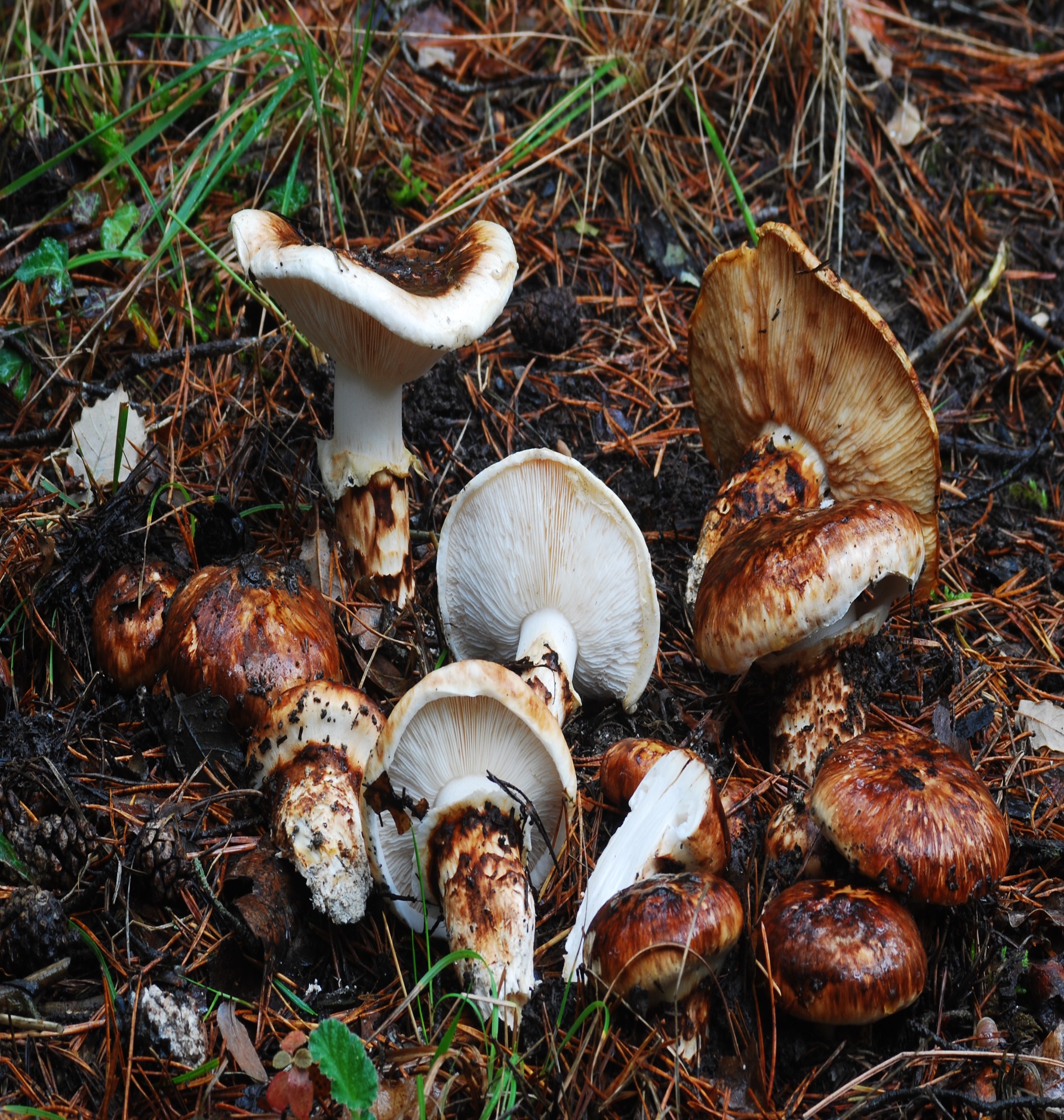 SABADO 15 17 a 20 horas: Recepción de especies para su posterior clasificación, a    cargo del Centro de Estudios Micológico T.M. Losa de Miranda de Ebro.20 horas: Charla Proyección sobre “Setas de Árcena” a cargo de Luis    Abadía  Díez  Presidente del Centro de Estudios Micológicos T.M. Losa.DOMINGO 16 9 horas: Apertura de la exposición de Setas Silvestres en mesas de ambiente.12 horas: Degustación de 3 pinchos y vino, zurito,o mosto al módico precio de 3 €, en la Taberna Berbea. 15 horas: Clausura y cierre de la exposición.Nota: Cada 30 min. Diaporama en el Taberna  “BERBEA”                                            							Tricholoma  caligatum  (Viv.) Ricken  ORGANIZA:                                             COLABORAN: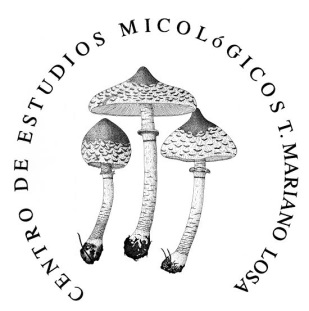 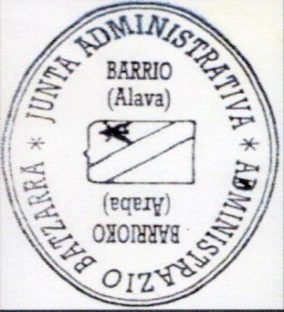 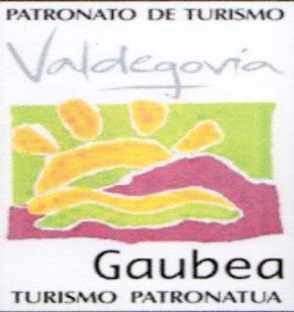 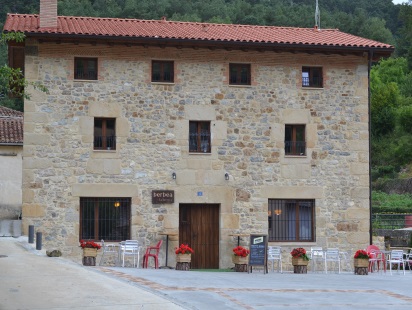 											                         TABERNA BERBEA